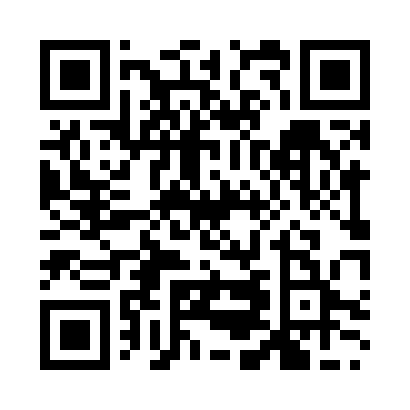 Prayer times for Takanabe, JapanWed 1 May 2024 - Fri 31 May 2024High Latitude Method: NonePrayer Calculation Method: Muslim World LeagueAsar Calculation Method: ShafiPrayer times provided by https://www.salahtimes.comDateDayFajrSunriseDhuhrAsrMaghribIsha1Wed3:585:2812:113:516:558:192Thu3:575:2712:113:516:558:203Fri3:565:2612:113:516:568:214Sat3:555:2512:113:516:578:225Sun3:545:2412:113:516:588:236Mon3:525:2312:113:516:588:247Tue3:515:2312:113:516:598:258Wed3:505:2212:113:517:008:269Thu3:495:2112:103:517:008:2710Fri3:485:2012:103:517:018:2811Sat3:475:1912:103:517:028:2912Sun3:465:1912:103:517:038:3013Mon3:455:1812:103:517:038:3114Tue3:445:1712:103:517:048:3215Wed3:435:1612:103:517:058:3316Thu3:425:1612:103:517:058:3417Fri3:415:1512:103:517:068:3518Sat3:405:1512:103:517:078:3519Sun3:395:1412:113:517:078:3620Mon3:385:1312:113:527:088:3721Tue3:375:1312:113:527:098:3822Wed3:375:1212:113:527:098:3923Thu3:365:1212:113:527:108:4024Fri3:355:1112:113:527:118:4125Sat3:345:1112:113:527:118:4226Sun3:345:1012:113:527:128:4327Mon3:335:1012:113:527:138:4428Tue3:325:1012:113:527:138:4429Wed3:325:0912:113:527:148:4530Thu3:315:0912:123:537:148:4631Fri3:315:0912:123:537:158:47